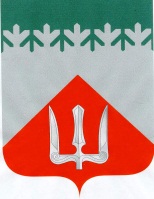 А Д М И Н И С Т Р А Ц И ЯВолховского муниципального районаЛенинградской  областиП О С Т А Н О В Л Е Н И Е    от 30 апреля 2021 г.                                                                                       № 1221                                                 ВолховОб антикоррупционной экспертизе нормативных правовых актов и проектов нормативных правовых актов администрации Волховского муниципального районаВ соответствии с Федеральным законом от 17 июля 2009 года № 172-ФЗ «Об антикоррупционной экспертизе нормативных правовых актов и проектов нормативных правовых актов», постановлением Правительства Ленинградской области от 23.11.2010 № 310 (ред. от 02.04.2019) «Об антикоррупционной экспертизе нормативных правовых актов Ленинградской области и проектов нормативных правовых актов Ленинградской области», п о с т а н о в л я ю:1. Утвердить Положение о порядке проведения антикоррупционной экспертизы нормативных правовых актов и проектов нормативных правовых актов администрации Волховского муниципального  района (приложение 1).2. Утвердить  порядок  проведения антикоррупционной экспертизы нормативных правовых актов  администрации Волховского муниципального района  (приложение 2).3. Считать утратившим силу постановление  администрации Волховского муниципального района от 16.03.2017 № 730 (с изм. от 21.06.2018) «Об антикоррупционной экспертизе нормативных правовых актов и проектов нормативных правовых актов в администрации Волховского муниципального района Ленинградской области».4. Настоящее постановление вступает в силу на следующий день после его официального опубликования.5. Контроль за исполнением настоящего постановления оставляю за собой.И.о. главы администрации                                                                               И.Н. Яценкоисп. Т.А.Филисова (78816)УТВЕРЖДЕНОпостановлением администрацииВолховского муниципального районаЛенинградской областиот 30 апреля 2021 г. № 1221(приложение 1)ПОЛОЖЕНИЕо порядке проведения антикоррупционной экспертизы нормативных правовых актов и проектов нормативных правовых актов в администрации Волховского муниципального района 1. Общие положения1.1. Настоящее Положение в соответствии с Федеральным законом от 17 июля 2009 года №172-ФЗ «Об антикоррупционной экспертизе нормативных правовых актов и проектов нормативных правовых актов»  устанавливает порядок проведения антикоррупционной экспертизы нормативных правовых актов и проектов нормативных правовых актов администрации Волховского муниципального района Ленинградской области, в целях выявления коррупциогенных факторов и их последующего устранения,  а также порядок подготовки экспертных заключений по результатам антикоррупционной экспертизы нормативных правовых актов и проектов нормативных правовых актов администрации Волховского муниципального  района.1.2. В целях настоящего Положения применяются следующие понятия:нормативные правовые акты администрации Волховского муниципального района Ленинградской области - постановления администрации Волховского муниципального района (далее-постановления администрации);проекты нормативных правовых актов в администрации Волховского муниципального района Ленинградской области - проекты постановлений администрации Волховского муниципального района (далее-проекты постановлений администрации);антикоррупционная экспертиза - экспертное исследование с целью выявления в нормативных правовых актах и проектах нормативных правовых актов администрации Волховского муниципального района коррупциогенных факторов и их последующего устранения;экспертное заключение - экспертное заключение по результатам антикоррупционной экспертизы нормативного правового акта или проекта нормативного правового акта администрации Волховского муниципального района;сеть Интернет - информационно-телекоммуникационная сеть «Интернет».Иные понятия применяются в настоящем Положении в значениях, определенных законодательством Российской Федерации и законодательством Ленинградской области.1.3. Основными принципами организации антикоррупционной экспертизы нормативных правовых актов, проектов нормативных правовых актов являются:1) обязательность проведения антикоррупционной экспертизы проектов нормативных правовых актов;2) оценка нормативного правового акта, проекта нормативного правового акта во взаимосвязи с другими нормативными правовыми актами;3) обоснованность, объективность и проверяемость результатов антикоррупционной экспертизы нормативных правовых актов, проектов нормативных правовых актов;4) компетентность лиц, проводящих антикоррупционную экспертизу нормативных правовых актов, проектов нормативных правовых актов;5) сотрудничество федеральных органов исполнительной власти, иных государственных органов и организаций, органов местного самоуправления, а также их должностных лиц с институтами гражданского общества при проведении антикоррупционной экспертизы нормативных правовых актов, проектов нормативных правовых актов.2. Порядок проведения антикоррупционной экспертизы проектов нормативных правовых актов  администрации Волховского муниципального района 2.1. Антикоррупционная экспертиза проектов нормативных правовых актов  администрации Волховского муниципального  района проводится при осуществлении их правовой (юридической) экспертизы в соответствии с методикой проведения антикоррупционной экспертизы нормативных правовых актов и проектов нормативных правовых актов, утвержденной постановлением Правительства Российской Федерации от 26 февраля 2010 года № 96 «Об антикоррупционной экспертизе нормативных правовых актов и проектов нормативных правовых актов» (далее - Методика).2.2. Антикоррупционная экспертиза проектов нормативных правовых актов администрации Волховского муниципального района проводится юридическим управлением администрации Волховского муниципального района (далее-юридическое управление администрации).Срок проведения антикоррупционной экспертизы проектов нормативных правовых актов администрации Волховского муниципального района составляет не более пяти дней.2.3. По результатам проведения антикоррупционной экспертизы проекта нормативного правового акта администрации Волховского муниципального района юридическое управления администрации подготавливает экспертное заключение, которое должно содержать следующие сведения:дата подготовки экспертного заключения;наименование проекта нормативного правового акта администрации Волховского муниципального района, прошедшего антикоррупционную экспертизу;положения проекта нормативного правового акта администрации Волховского муниципального района, содержащие коррупциогенные факторы (в случае выявления);предложения о способах устранения выявленных в проекте нормативного правового акта администрации Волховского муниципального района положений, содержащих коррупциогенные факторы (в случае выявления).В экспертном заключении могут быть отражены возможные негативные последствия сохранения в проекте нормативного правового акта администрации Волховского муниципального района положений, содержащих коррупциогенные факторы, а также выявленные при проведении антикоррупционной экспертизы положения, которые не относятся к коррупциогенным факторам, но могут способствовать созданию условий для проявления коррупции.Экспертное заключение подписывается руководителем юридического управления администрации.3. Порядок проведения антикоррупционной экспертизы нормативных правовых актов  администрации Волховского муниципального района 3.1. При получении администрацией Волховского муниципального района  обращений граждан или организаций, предписаний Федеральной антимонопольной службы и ее территориальных органов, заключений Министерства юстиции Российской Федерации и его территориальных органов, иных документов и информации, свидетельствующих о наличии (возможности наличия) в нормативном правовом акте администрации Волховского муниципального района коррупциогенных факторов, указанные документы и информация по мере их поступления направляются в юридическое управление администрации.3.2. По результатам проведения антикоррупционной экспертизы нормативного правового акта администрации Волховского муниципального района юридическое управление администрации подготавливает экспертное заключение, которое должно содержать следующие сведения:дата подготовки экспертного заключения;дата принятия (издания), номер, наименование нормативного правового акта администрации Волховского муниципального района, являющегося объектом антикоррупционной экспертизы;положения нормативного правового акта администрации Волховского муниципального района, содержащие коррупциогенные факторы (в случае выявления);предложения о способах устранения выявленных в нормативном правовом акте администрации Волховского муниципального района положений, содержащих коррупциогенные факторы (в случае выявления).В экспертном заключении могут быть отражены возможные негативные последствия сохранения в нормативном правовом акте администрации Волховского муниципального района положений, содержащих коррупциогенные факторы, а также выявленные при проведении антикоррупционной экспертизы положения, которые не относятся к коррупциогенным факторам, но могут способствовать созданию условий для проявления коррупции.Экспертное заключение подписывается руководителем юридического управления администрации.4. Независимая антикоррупционная экспертиза нормативных правовых актов и проектов нормативных правовых актов администрации Волховского муниципального района 4.1. Для обеспечения проведения независимой антикоррупционной экспертизы проекта нормативного правового акта  администрации Волховского муниципального  района отдел организационно-контрольной работы и взаимодействия с органами МСУ администрации Волховского муниципального района, организует его размещение, а также размещение пояснительной записки к нему на официальном интернет-портале Администрации Волховского муниципального района в сети Интернет в течение рабочего дня, соответствующего дню направления проекта нормативного правового акта администрации Волховского муниципального  района на согласование в юридическое управление администрации Волховского муниципального района, с указанием адреса электронной почты для направления заключений, а также даты начала и даты окончания приема заключений по результатам независимой антикоррупционной экспертизы. Срок, на который проект нормативного правового акта администрации Волховского муниципального района и пояснительная записка к нему размещаются в сети Интернет, не может составлять менее семи дней.4.2. Прием и рассмотрение заключений, составленных независимыми экспертами, проводившими независимую антикоррупционную экспертизу нормативного правового акта и проекта нормативного правового акта администрации Волховского муниципального района, осуществляет юридическое управление администрации.В случае поступления в структурное подразделение администрации Волховского муниципального района заключения, составленного независимым экспертом, проводившим независимую антикоррупционную экспертизу нормативного правового акта администрации Волховского муниципального района, проекта нормативного правового акта администрации Волховского муниципального района, данное структурное подразделение незамедлительно направляет указанное заключение в юридическое управление администрации.5. Учет результатов антикоррупционной экспертизы нормативных правовых актов и проектов нормативных правовых актов администрации Волховского муниципального района 5.1. Юридическое управление администрации, проводивший антикоррупционную экспертизу проекта нормативного правового акта в администрации Волховского муниципального района, направляет экспертное заключение в структурное подразделение администрации Волховского муниципального района, являющееся разработчиком проекта.В случае если при проведении антикоррупционной экспертизы выявлены положения проекта нормативного правового акта администрации Волховского муниципального  района, содержащие коррупциогенные факторы, структурное подразделение администрации Волховского муниципального района, являющееся разработчиком проекта, устраняет указанные положения на стадии доработки проекта нормативного правового акта администрации Волховского муниципального  района  либо подготавливает мотивированное заключение, обосновывающее отказ от устранения положений проекта нормативного правового акта администрации Волховского муниципального  района, содержащих коррупциогенные факторы.5.2. Юридическое управление администрации Волховского муниципального района, проводившее антикоррупционную экспертизу нормативного правового акта, по результатам которой выявлены положения нормативного правового акта, содержащие коррупциогенные факторы, направляет экспертное заключение в структурное подразделение администрации Волховского муниципального района, являющееся разработчиком проекта.Структурное подразделение   устраняет положения нормативного правового акта   администрации Волховского муниципального района, содержащие коррупциогенные факторы, либо подготавливает мотивированное заключение, обосновывающее отказ от их устранения, а также направляет в юридическое управление администрации соответствующую информацию, либо заключение в течение 30 рабочих дней со дня поступления экспертного заключения.5.3. С целью организации учета результатов антикоррупционной экспертизы нормативных правовых актов и проектов нормативных правовых актов администрации Волховского муниципального района юридическим управлением администрации формируются:промежуточный (полугодовой) отчет - до 15 июля текущего года;итоговый отчет - до 1 февраля года, следующего за отчетным.Отчеты формируются согласно приложению к настоящему Положению.Приложениек Положению о порядке проведения антикоррупционной экспертизы нормативных правовых актов и проектов нормативных правовых актов администрации Волховского муниципального района  (Форма)________________________________________ отчет(промежуточный/итоговый)о результатах антикоррупционной экспертизы нормативныхправовых актов и проектов нормативных правовых актов администрации Волховского муниципального района в 20__ годуПримечание. Наименования коррупциогенных факторов приводятся в соответствии с Методикой проведения антикоррупционной экспертизы нормативных правовых актов и проектов нормативных правовых актов, утвержденной постановлением Правительства Российской Федерации от 26 февраля 2010 года N 96 "Об антикоррупционной экспертизе нормативных правовых актов и проектов нормативных правовых актов".УТВЕРЖДЕНпостановлением администрацииВолховского муниципального районаЛенинградской областиот 30 апреля 2021 г. № 1221(приложение 2)ПОРЯДОКпроведения антикоррупционной экспертизы нормативных правовых актов  и проектов нормативных правовых актов   администрации Волховского муниципального района 1. Общие положения1.1. Настоящий Примерный порядок в соответствии с Федеральным законом от 17 июля 2009 года № 172-ФЗ «Об антикоррупционной экспертизе нормативных правовых актов и проектов нормативных правовых актов» регулирует проведение антикоррупционной экспертизы постановлений и проектов постановлений администрации Волховского муниципального района  в целях выявления коррупциогенных факторов и их последующего устранения, а также процедуру подготовки экспертных заключений по результатам антикоррупционной экспертизы постановлений и проектов постановлений администрации Волховского муниципального района  .1.2. В целях настоящего Порядка применяются следующие понятия:антикоррупционная экспертиза - экспертное исследование с целью выявления в постановлениях и проектах постановлений администрации Волховского муниципального района коррупциогенных факторов и их последующего устранения;экспертное заключение - экспертное заключение по результатам антикоррупционной экспертизы постановления или проекта постановления администрации Волховского муниципального района;сеть Интернет - информационно-телекоммуникационная сеть «Интернет».Иные понятия применяются в настоящем Порядке в значениях, определенных законодательством Российской Федерации и законодательством Ленинградской области.2. Порядок проведения антикоррупционной экспертизы проектов постановлений администрации Волховского муниципального района 2.1. Антикоррупционная экспертиза проектов постановлений администрации Волховского муниципального района проводится при осуществлении их правовой (юридической) экспертизы в соответствии с методикой проведения антикоррупционной экспертизы нормативных правовых актов и проектов нормативных правовых актов, утвержденной постановлением Правительства Российской Федерации от 26 февраля 2010 года № 96 «Об антикоррупционной экспертизе нормативных правовых актов и проектов нормативных правовых актов» (далее - Методика).2.2. Антикоррупционная экспертиза проектов постановлений администрации Волховского муниципального района   проводится юридическим управлением администрации Волховского муниципального района (далее- юридическое управление администрации).2.3. Срок проведения антикоррупционной экспертизы проектов постановлений администрации Волховского муниципального района составляет не более пяти дней.2.4. По результатам проведения антикоррупционной экспертизы проектов постановлений администрации Волховского муниципального района юридическое управление администрации, проводившее антикоррупционную экспертизу, подготавливает экспертное заключение, которое должно содержать следующие сведения:дата подготовки экспертного заключения;наименование проекта постановления администрации Волховского муниципального района, прошедшего антикоррупционную экспертизу;положения проекта постановления администрации Волховского муниципального района, содержащие коррупциогенные факторы (в случае выявления);предложения о способах устранения выявленных в проекте постановления администрации Волховского муниципального района положений, содержащих коррупциогенные факторы (в случае выявления).В экспертном заключении могут быть отражены возможные негативные последствия сохранения в проекте постановления администрации положений, содержащих коррупциогенные факторы, а также выявленные при проведении антикоррупционной экспертизы положения, которые не относятся к коррупциогенным факторам, но могут способствовать созданию условий для проявления коррупции.2.5. Экспертное заключение подписывается руководителем юридического управления администрации Волховского муниципального.2.6. Положения проекта постановления администрации Волховского муниципального района, содержащие коррупциогенные факторы, а также положения, способствующие созданию условий для проявления коррупции, выявленные при проведении антикоррупционной экспертизы, устраняются разработчиком проекта постановления структурным подразделением администрации Волховского муниципального района Ленинградской области на стадии его доработки.3. Порядок проведения антикоррупционной экспертизы постановлений администрации Волховского муниципального района  3.1. Антикоррупционная экспертиза постановлений администрации Волховского муниципального района  проводится юридическим управлением администрации, при проведении их правовой (юридической) экспертизе и мониторинге их применения в соответствии с Методикой.3.2. По результатам проведения антикоррупционной экспертизы постановления администрации Волховского муниципального района юридическое управление администрации, подготавливает экспертное заключение, которое должно содержать следующие сведения:дата подготовки экспертного заключения;дата принятия (издания), номер, наименование постановления администрации Волховского муниципального района, являющегося объектом антикоррупционной экспертизы;положения постановления администрации Волховского муниципального района, содержащие коррупциогенные факторы (в случае выявления);предложения о способах устранения выявленных в постановлении администрации Волховского муниципального района положений, содержащих коррупциогенные факторы (в случае выявления).В экспертном заключении могут быть отражены возможные негативные последствия сохранения в постановлении администрации Волховского муниципального района положений, содержащих коррупциогенные факторы, а также выявленные при проведении антикоррупционной экспертизы положения, которые не относятся к коррупциогенным факторам, но могут способствовать созданию условий для проявления коррупции.3.3. Экспертное заключение подписывается руководителем юридического управления администрации.Положения постановления администрации Волховского муниципального района, содержащие коррупциогенные факторы, а также положения, способствующие созданию условий для проявления коррупции, выявленные при проведении антикоррупционной экспертизы, подлежат устранению разработчиком постановления.4. Независимая антикоррупционная экспертиза постановлений и проектов постановлений администрации Волховского муниципального района  4.1. Для обеспечения проведения независимой антикоррупционной экспертизы проекта постановления администрации Волховского муниципального района  отдел организационно-контрольной работы и взаимодействия с органами МСУ администрации Волховского муниципального организует его размещение на официальном интернет-портале Администрации Волховского муниципального района  в сети Интернет в течение рабочего дня, соответствующего дню направления проекта постановления администрации Волховского муниципального района на согласование, с указанием адреса электронной почты для направления заключений, а также даты начала и даты окончания приема заключений по результатам независимой антикоррупционной экспертизы. Срок, на который проект постановления администрации Волховского муниципального района размещается в сети Интернет, не может составлять менее семи дней.4.2. Прием и рассмотрение заключений, составленных независимыми экспертами, проводившими независимую антикоррупционную экспертизу, осуществляет  структурное подразделение администрации Волховского муниципального района, являющееся разработчиком проекта постановления администрации Волховского муниципального района или структурное подразделение администрации Волховского муниципального района  издавшее постановление администрации Волховского муниципального района, а в случае отсутствия таковых – юридическим управлением администрации.4.3. По результатам рассмотрения составленного независимым экспертом заключения независимому эксперту направляется мотивированный ответ, за исключением случаев, когда в заключении отсутствуют предложения о способе устранения выявленных коррупциогенных факторов.5. Учет результатов антикоррупционной экспертизы постановлений  и проектов постановлений администрации Волховского муниципального районаС целью организации учета результатов антикоррупционной экспертизы постановлений и проектов постановлений администрации Волховского муниципального района   структурные подразделения направляют в юридическое управление администрации соответствующие отчеты:промежуточный (полугодовой) отчет - до 5 июля текущего года;итоговый отчет - до 15 января года, следующего за отчетным.Отчеты формируются согласно приложению к настоящему Порядку.Приложениек Положению о порядке проведения антикоррупционной экспертизы нормативных правовых актов и проектов нормативных правовых актов в администрации Волховского муниципального района от 30 апреля 2021 г. № 1221 (Форма)________________________________________ отчет(промежуточный/итоговый)____________________________________________________________(наименование органа исполнительной власти Ленинградскойобласти)о результатах антикоррупционной экспертизы постановленийи проектов постановлений в 20__ годуПеречень проведенных антикоррупционных экспертиз проектовпостановленийПеречень проведенных антикоррупционных экспертиз постановленийРезультаты независимой антикоррупционной экспертизыпроектов постановлений <3>Результаты независимой антикоррупционной экспертизыпостановлений <3>Примечания:<1> Наименования коррупциогенных факторов приводятся в соответствии с Методикой проведения антикоррупционной экспертизы нормативных правовых актов и проектов нормативных правовых актов, утвержденной постановлением Правительства Российской Федерации от 26 февраля 2010 года № 96 «Об антикоррупционной экспертизе нормативных правовых актов и проектов нормативных правовых актов».<2> В случае если в проекте постановления выявлены коррупциогенные факторы, указываются наименование соответствующего проекта постановления и дата подготовки экспертного заключения.<3> Заполняется при условии поступления в отчетном году в орган исполнительной власти Ленинградской области соответствующих заключений независимых экспертов.<4> Прилагаются копии заключений.<5> Прилагаются копии ответов независимым экспертам.Количество антикоррупционных экспертиз, проведенных юридическим управлением в отношении постановлений администрации Волховского муниципального района Количество антикоррупционных экспертиз, проведенных юридическим управлением в отношении постановлений администрации Волховского муниципального района Наиболее часто встречающиеся коррупциогенные факторыN п/пКоличество проектов постановлений, прошедших экспертизуВыявленные коррупциогенные факторы <1>, их количествоИнформация об устранении коррупциогенных факторовДополнительная информация <2>N п/пНаименование постановления, прошедшего экспертизу, дата издания и номерОснование для проведения экспертизыДата подготовки экспертного заключенияВыявленные коррупциогенные факторы <1>Информация об устранении коррупциогенных факторовN п/пНаименование проекта постановления, размещенного для проведения независимой антикоррупционной экспертизыРеквизиты поступившего заключения (дата, номер, кем составлено) <4>Выявленные независимым экспертом коррупциогенные факторы <1>Информация о результатах рассмотрения заключения, в том числе о направлении ответа эксперту <5>N п/пНаименование постановления, подвергшегося независимой антикоррупционной экспертизе, дата издания и номерРеквизиты поступившего заключения (дата, номер, кем составлено) <4>Выявленные независимым экспертом коррупциогенные факторы <1>Информация о результатах рассмотрения заключения, в том числе о направлении ответа эксперту <5>